KAPAP                                                                            ПОСТАНОВЛЕНИЕ12 март 2021 й.                                № 8                       12 марта 2021 г.Об организации противопаводковых мероприятийв период весеннего паводка 2021 годаНа основании постановления Администрации муниципального района Янаульский район Республики Башкортостан от 09 марта 2021 года № 135 «Об организации противопаводковых мероприятий на территории муниципального района Янаульский район Республики Башкортостан в период  весеннего паводка 2021 года», в целях своевременной и качественной подготовки объектов к пропуску весеннего паводка, предотвращения возникновения чрезвычайных ситуаций и уменьшения опасных последствий весеннего половодья и паводков, бесперебойного обеспечения жизнедеятельности населения, устойчивой и безаварийной работы инженерных коммуникации,  социальных объектов в период весеннего паводка, оперативного принятия мер по устранению возможных аварийных ситуаций и происшествий  Администрация сельского поселения Ижболдинский сельсовет муниципального района Янаульский район Республики Башкортостан постановляет:Утвердить:- состав   противопаводковой комиссии (Приложение № 1). - план мероприятий по безаварийному пропуску весеннего половодья на территории сельского поселения Ижболдинский сельсовет муниципального района Янаульский район в 2021 году ( Приложение № 2) Руководителям учреждений и  хозяйств:обеспечить своевременное осуществление первоочередных противопаводковых работ;принять меры по обеспечению безопасности и своевременному информированию населения о прохождении паводка, подготовке к возможной эвакуации населения, организации медицинской помощи и устойчивому функционированию систем жизнеобеспечения;установить постоянный контроль над состоянием напорных сооружений, водосбросов, дамб, мостов, накопителей жидких отходов, плотин.- обеспечить готовность сил и средств формирований ГО для предупреждения и ликвидации чрезвычайных ситуаций, возможных в период прохождения весеннего половодья и паводка.- обеспечить завоз необходимых материалов, продуктов питания, ГСМ, оборудования и грузов общего назначения до закрытия основных дорог республиканского и местного назначения.3. Настоящее постановление подлежит обнародованию путем размещения на официальном сайте Администрации сельского поселения Ижболдинский  сельсовет муниципального района Янаульский район Республики Башкортостан: http://igboldino.zilaircbs.ru/.                          4. Контроль за исполнением настоящего постановления  оставляю за собой.Глава  сельского поселения	                                             И.Т.Садритдинова Приложение № 1  к постановлению Администрации  сельского поселения Ижболдинский сельсовет             муниципального района Янаульский район             от 12 марта 2021г.  № 8СОСТАВ противопаводковой комиссииПриложение № 2к постановлению Администрациисельского поселения Ижболдинский сельсовет              муниципального района Янаульский район              от 12 марта 2021г.  № 8планмероприятий по безаварийному пропуску весеннего половодьяна территории сельского поселения Ижболдинский сельсовет муниципального района Янаульский района в 2021 годуТелефоны В рабочие дни: 37-1-38     Садритдинова И.Т.- председатель комиссииВ нерабочее время и выходные дни:01, 5-42-01	- диспетчер ПЧ-109;02, 5-49-71	- дежурный ОМВД России по  Янаульскому району;04, 5-07-83	- аварийная служба «Газсервис»;05, 5-42-39	- аварийная служба ООО «Янаульские электросети»;5-44-67 		- Администрация муниципального района;	5-09-11		-ЕДДС,112		-с мобильной связи.             8917-423-27-42           - глава  сельского поселенияУправляющийделами Администрации                                                         Г.Я.ВалееваБАШKОРТОСТАН РЕСПУБЛИКАHЫ ЯNАУЫЛ  РАЙОНЫ МУНИЦИПАЛЬ РАЙОНЫНЫN  Ишбулды АУЫЛ СОВЕТЫ АУЫЛ БИЛEМEHЕ  ХАКИМИEТЕ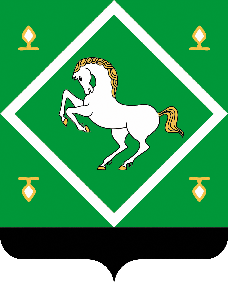 Администрациясельского поселенияИЖБОЛДИНСКИЙ СЕЛЬСОВЕТ МУНИЦИПАЛЬНОГО  района ЯНАУЛЬСКИЙ РАЙОН РЕСПУБЛИКИ БАШКОРТОСТАНСадритдинова И.Т.Глава  сельского поселенияпредседатель комиссииЧлены комиссии:Члены комиссии:Члены комиссии:1.Зуфарова Р.Г.Староста с.ИжболдиноСтароста с.Ижболдино2.Рахимов Ю.Н.Староста с.ИсанбаевоСтароста с.Исанбаево3. Тимербулатов А.Б.Староста с.АтлегачСтароста с.Атлегач4. Ильчибаева Э.В.Староста д.НовотроицкСтароста д.Новотроицк5.Саляхов Н.Н.Рабочий по благоустройству  (по согласованию)Рабочий по благоустройству  (по согласованию)6.Ильчибаев Г.Т.Рабочий по благоустройству  (по согласованию)Рабочий по благоустройству  (по согласованию)7. Сахабутдинова Э.З.Фельдшер ФАП с.Ижболдино (по согласованию)Фельдшер ФАП с.Ижболдино (по согласованию)8.Тимербаева С.С.Фельдшер ФАП с.Атлегач (по согласованию)Фельдшер ФАП с.Атлегач (по согласованию)9.Зиннуров Л.Н.Тракторист-машинистТракторист-машинист№ п/пМероприятияСрокиИсполнитель1.Проверить состояние готовности гидротехнических сооружений до 31 мартаСтаросты сел и деревень2.Создать аварийные бригады для проведения противопаводковых работ, защиты объектов от повреждений. Провести с бригадами инструктаж по технике безопасности, обеспечить их необходимым инвентарём и техникой.до 31 мартаРуководители учреждений, хозяйств и старосты сел и деревень3.Организовать очистку крыш от снега. Для беспрепятственного прохож-дения талых вод вскрыть кюветы и водоотводы.до 31 мартаРуководители учреждений(по согласованию)4.В целях обеспечения экологической безопасности провести инвентаризацию мест захоронениядо 10 апреля Старосты сел и деревень5.Обеспечить своевременный вывоз бытовых и промышленных отходов, провести работы по предот-вращению загрязнения и засорения водоемов.до 31 мартаРуководители учреждений и хозяйств (по согласованию)6.Организовать очистку прибрежных полос и водоохранных зон в границах населенных меств период и после паводкаАдминистрация сельского поселения, руководители учреждений и хозяйств (по согласованию), индивидуальные предприниматели (по согласованию)7.Принять меры по обеспечению сохранности мостов, дорог от разрушений, сноса, повреждений. Организовать очистку русла рек под мостами и водопропускных труб в населенных пунктах сельского поселениямартПротивопаводковая комиссияи старосты деревень8.Обеспечить готовность по оказанию необходимой срочной медицинской помощи по возможным несчастным случаям в паводковый период.постоянноФельдшеры ФАП (по согласованию)9.Организовать раздачу памяток населению при весеннем половодье мартапрельПротивопаводковая комиссия10.В паводковый период организовать дежурство из членов противо-паводковых комиссий.в период паводкаПротивопаводковая комиссия, руководители учреждений  (по согласованию) 